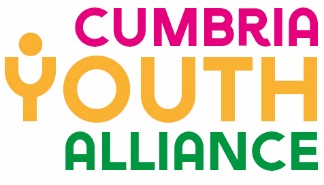 Cumbria Youth AllianceJOB DESCRIPTION & PERSON SPECIFICATIONJOB TITLE: 			Business Liaison OfficerREPORTS TO: 	Youth Promise Lead & Senior ManagersLOCATION:			Cumbria County WideCONTRACT:                                12 Months Fixed TermHOURS:			37 Hours Per Week SALARY:			£ 24,000 - £26,000JOB SUMMARYCumbria Youth Alliance are looking to recruit a target driven Business Liaison Officer to support our Positive Role Models project. Positive Role Models is an exciting new project that will be delivered to Years 11-13 in schools, giving young people the opportunity to work on their own social action projects. They will research, plan and budget a project and pitch this to a class. They will work with a team of mentors from businesses across Cumbria, who will give advice and guidance from their own experience to support enterprising young minds.Working closely with the Youth Promise Lead and the Positive Role Model team, the Business Liaison Officer will:Build and maintain a network of local, regional and national employers, and manage mutually beneficial relationships with local businesses and community groups.Work with senior managers and leadership teams within businesses, organisations and schools to identify prospective mentors to support delivery of the programme.Ensure that young people are matched with appropriate mentors to support the project.Be proactive, demonstrating drive and desire to make initial contact with employers and be actively involved in supporting employer engagement with the project.Liaise and network with businesses to create career pathways for young people in schools by generating interest in potential work placements, traineeships, apprenticeships and job opportunities through relationships with employers and mentors.Promote the benefits of proactivity, direct engagement, partnership working and social involvement with the local community. Provide ongoing support to employers and young people accessing opportunities beyond the project delivery.Represent Cumbria Youth Alliance at partnership meetings, business forums and local enterprise events The post holder will require a DBS check, must hold a full UK driving licence and have access to a vehicle. This role is funded by the Charities Aid Foundation.Key Tasks Key Responsibilities:Source and secure appropriate mentoring opportunities with employers.Working with employers to identify job roles for jobseekers and work with employers to tailor vacancy requirements to support the needs of applicants.Develop a good understanding of employers, their industry, what they do and their work culture and environment.Develop and deliver an effective on-boarding service with the aim of improving sustainability rates and repeat business.Understand and maintain current knowledge of labour markets. Maintain accurate contact records, update management systems to support delivery and programme reporting requirements.Recognise skills gap within local labour markets and support employers with developing new ways of working.Manage employer relationships to develop and sustain an effective business network.Organise and attend networking and employer events to promote CYA and its programmesIntegrate with the wider team and share knowledge to benefit the holistic development of the programme.Offer advice to both employers and young people on pay rates, training, and career progression.Key Responsibilities: Partnership/Business DevelopmentAid in the strategic management of employer relationships.Support in the establishment of new geographically and/or sector focused employer relationships to meet future programme requirements.Develop, manage, and supply reports on an employer engagement database.To meet identified programme performance and quality as outline below:Additional Requirements:Integrate with wider team and share knowledge to benefit the holistic development of programmes.To operate in a pro-active and innovative manner, to generate solutions which support a diverse customer base into sustainable employment, supporting a belief in the young person’s ability to be employed throughout.Follow all organisational policy, procedures, and systems.To be aware of and assume the right level of responsibility for safeguarding and promoting the welfare of children, young people, and vulnerable adults, and to report any concerns following the organisation’s safeguarding policies.Ability to work outside normal office hours.Any other duties commensurate with the level of the post.Person Specification To request an application pack contact us by email or ring us on 01900 603131 alternatively you can download it at www.cya.org.uk and then email to sophie@cya.org.uk Closing date for applications is 06/05/2022RequirementsEssentialDesirableEducation and QualificationsGood standard of education to GCSE equivalent at Level 4, particularly in English and MathematicsYESEducation and QualificationsMinimum Information, Advice & Guidance Level 3YESExperienceSubstantial relevant experience of support brokerage or information and advice work or other relevant experienceYESExperienceProven experience of working with employers and referral agenciesYESExperienceExperience of marketing, communications, external liaison, and presentation workYESExperienceExperience of working collaboratively with other organisationsYESExperienceProven experience of employer account management and retentionYESExperienceGood IT skills: confidence in using all functionality within Excel and Word for creating and formatting documents, using the internet, email, and outlook calendarYESExperienceExperience within the training/skills market (provision and gaps) and relevant qualificationsYESKnowledgeHealth and Safety and Equal Opportunities legislation and practiceYESKnowledgeKnowledge of the framework of training and development deliveryYESKnowledgeA sound understanding of the Employability Agenda both nationally, regionally, and locallyYESPersonal SkillsAbility to work on own initiative, taking responsibility for achievement of identified programme performance targetsYESPersonal SkillsEffective communication skills (both written and verbal) to support the achievement of the programme aims and to deal with a diverse range of peopleYESPersonal SkillsAbility to handle multiple priorities and cope with responsibility and high pressureYESPersonal SkillsEffective sales, negotiating and influencing skillsYESPersonal SkillsAn ability to understand the young person’s needs and work to exceed themYESPersonal SkillsAn ability to manage excellent relationships linked to CYA business and delivery growthYESPersonal SkillsEnthusiastic and self-motivated with a commitment to achieve successYESAdditional RequirementsPrepared to undertake occasional work out of hoursYESAdditional RequirementsA commitment to Equal Opportunities and Diversity in all work practicesYESAdditional RequirementsCurrent driving licence and the use of a carYESAdditional RequirementsAn appreciation and commitment to Health and Safety Issues in the workplaceYES